FORMULARIO DE INSCRIPCIÓN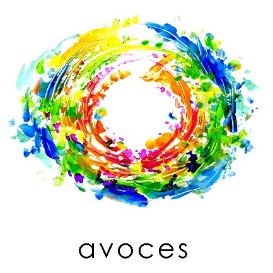 Talleres AVOCES - 3 y 10 de marzo de 2019LA CULTURAL, C/ GUERRERO Y MENDOZA 38, 28002 MADRIDAPELLIDOS Y NOMBRE E-MAIL TELÉFONO LOCALIDAD CÓDIGO POSTAL IMPORTANTE:Rellena el siguiente formulario online o descárgalo y remítelo cumplimentado a la dirección de email: info.avoces@gmail.comPRECIO:- Canta en Familia:10€ adulto y 5€ niño, 25€ grupos familiares.- Resto de talleres: 1 taller: 12€ persona, 2 talleres en el mismo día: 18€, 3 talleres en el mismo día: 25€.Formaliza tu inscripción realizando la transferencia a ES51 0073 0100 5205 9514 0714 indicando tus apellidos y el taller al que asistirás. El alumno/a inscrito autoriza la publicación de aquellas imágenes o vídeos que en el transcurso del curso y actividades pudiesen ser realizadas.PROTECCIÓN DE DATOS:Los datos de carácter personal que consten en este formulario de inscripción podrán ser incluidos dentro de un fichero automatizado, la finalidad del cual será la gestión administrativa de las actividades propias de AVOCES. Serán custodiados en conformidad con lo previsto en la Ley 15/1999 del 13 de diciembre. Sólo serán utilizados para llevar a cabo procedimientos administrativos relacionados con ésta y sobre los mismos. Su titular podrá ejercer los derechos de acceso, rectificación y/o cancelación previstos en la normativa de aplicación.TALLERES DEL DOMINGO 3 DE MARZOTALLERES DEL DOMINGO 10 DE MARZOMEDITACIÓN CON ARMÓNICOS – 3 de marzo,de 11:00 h. a 11:50 h.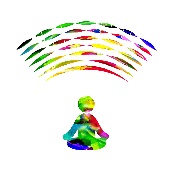 Número de adultos: CANTA EN FAMILIA - 10 de marzo, de 11:00 h. a 11:50 h.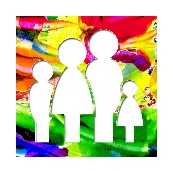 Número de adultos (14 años y mayores):  Número de niños (hasta 14 años):  YOGA VOCAL (Cuerpo/Voz Vibrante) – 3 de marzo, de 12:00 h. a 12:50 h.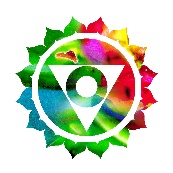 Número de adultos: CIRCLE SINGING - 10 de marzo, de 12:00 h. a 12:50 h.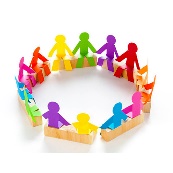 Número de adultos (14 años y mayores):  Número de niños (hasta 14 años): ROCKING IT! -  3 de marzo, de 13:00 h. a 14:00 h.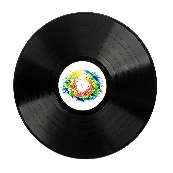 Número de adultos: ROCKING IT! -  10 de marzo, de 13:00 h. a 14:00 h.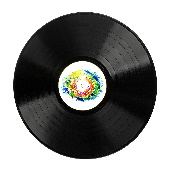 Número de adultos: 